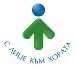 ЗАПОВЕД№ ОКД-04-02-2В. Търново, 04.09.2023 г.На основание чл. 32, ал. 1 от Закона за администрацията, във връзка с чл. 14 и чл. 15 от Правилника за устройството и дейността на Националния съвет за сътрудничество по етнически и интеграционни въпроси, съгласно ПМС № 92 /  2011 г.О П Р Е Д Е Л Я МСЪСТАВ НА ОБЛАСТНИЯ СЪВЕТ ЗА СЪТРУДНИЧЕСТВО ПО ЕТНИЧЕСКИ И ИНТЕГРАЦИОННИ ВЪПРОСИПРЕДСЕДАТЕЛ: ИВАЙЛО ЗДРАВКОВ – ОБЛАСТЕН УПРАВИТЕЛ;СЕКРЕТАР: ИЛИЯН ИЛИЕВ – главен експерт, дирекция “Административен контрол, регионално развитие и държавна собственост”.ЧЛЕНОВЕ:Заместник кмет, отговарящ по етническите и интеграционните въпроси на община Велико Търново;Заместник кмет, отговарящ по етническите и интеграционните въпроси на община Горна Оряховица;Заместник кмет, отговарящ по етническите и интеграционните въпроси на община Елена;Заместник кмет, отговарящ по етническите и интеграционните въпроси на община Златарица;Заместник кмет, отговарящ по етническите и интеграционните въпроси на община Лясковец;Заместник кмет, отговарящ по етническите и интеграционните въпроси на община Павликени;Заместник кмет, отговарящ по етническите и интеграционните въпроси на община Полски Тръмбеш;Заместник кмет, отговарящ по етническите и интеграционните въпроси на община Свищов;Заместник кмет, отговарящ по етническите и интеграционните въпроси на община Стражица; Заместник кмет, отговарящ по етническите и интеграционните въпроси на община Сухиндол; Ръководител на Регионално управление на образованието – Велико Търново; Ръководител на Регионална здравна инспекция – Велико Търново; Ръководител на Регионална инспекция за опазване на околната среда и водите – Велико Търново; Ръководител на Регионална дирекция за национален строителен контрол; Ръководител на Регионална служба по заетостта; Ръководител на Регионална дирекция за социално подпомагане; Ръководител на Отдел „Статистически изследвания – Велико Търново“; Ръководител на ОД на МВР; Ръководител на Областна дирекция „Земеделие”; Регионален представител на Комисия за защита от дискриминация;  Представител на Център за междуетнически диалог и толерантност „Амалипе”; Представител на сдружение „Рома-Заедно”.Областният съвет за сътрудничество по етнически и интеграционни въпроси е орган за осъществяване на консултации, сътрудничество и координация между държавните и местните институции, неправителствените организации с цел формиране и реализиране на националната политика по отношение на етническите и интеграционните въпроси.Организацията на дейността на Областния съвет за сътрудничество по етнически и интеграционни въпроси се осъществява по реда на утвърден Правилник за устройството и  дейността  на Областния съвет за сътрудничество по етнически и интеграционни въпроси. Настоящата заповед отменя Заповед № ОКД-04-02-1/17.02.2023 г. на Областен управител на област с административен център гр. Велико Търново.        Копие от заповедта да се връчи за сведение и изпълнение на заинтересованите лица. ВАЛЕНТИН МИХАЙЛОВ (П)За Областен управител на област Велико Търново(съгласно Заповед № РД-01-02-14/29.08.2023 г.)